О порядке прикрепления лиц для подготовки диссертации на соискание ученой степени кандидата наук без освоения программы аспирантурыНазначение и область примененияНастоящий порядок (далее – Порядок) устанавливает правила прикрепления для подготовки диссертации на соискание ученой степени кандидата наук (далее - диссертация) без освоения программ подготовки научно-педагогических кадров в аспирантуре (далее – прикрепление для подготовки диссертации) к федеральному государственному бюджетному образовательному учреждению «Новгородский государственный университет имени Ярослава Мудрого» (далее – НовГУ), а также порядок подготовки диссертации прикрепляемым лицом.Порядок разработан в соответствии со следующими нормативными документами:Федеральным законом «Об образовании в Российской Федерации» от 29 декабря 2012 г. № 273-ФЗ;Приказ Министерства образования и науки РФ от 28 марта 2014 г. № 248;«О Порядке и сроке прикрепления лиц для подготовки диссертации на соискание ученой степени кандидата наук без освоения программ подготовки научно-педагогических кадров в аспирантуре (адъюнктуре)»;Постановление Правительства РФ от 24.09.2013 № 842 «О порядке присуждения ученых степеней» (с изменениями и дополнениями);Приказ Министерства образования и науки Российской Федерации от 13.01.2014 № 7 «Об утверждении Положения о совете по защите диссертаций на соискание ученой степени кандидата наук, на соискание ученой степени доктора наук»;Приказ Министерства образования и науки Российской Федерации от 25.02.2009 № 59 «Об утверждении номенклатуры специальностей научных работников»;Федеральный закон от 27.07.2006 № 152-ФЗ «О персональных данных»;Устав НовГУ;Локальными нормативными актами НовГУ.Право прикрепления для подготовки диссертации имеют лица с высшим образованием, подтвержденным дипломом специалиста или магистра.Прикрепление для подготовки диссертации осуществляется по научной специальности, предусмотренной номенклатурой специальностей научных работников (далее соответственно - научная специальность, номенклатура). Прикрепление для подготовки диссертации в НовГУ, допускается только при наличии в НовГУ совета по защите диссертаций на соискание ученой степени кандидата наук, на соискание ученой степени доктора наук (далее - диссертационный совет), которому Министерством образования и науки Российской Федерации предоставлено право проведения защиты диссертаций по соответствующей научной специальности.Прикрепление лиц для подготовки диссертации на соискание ученой степени кандидата наук без освоения программ подготовки научно-педагогических кадров в аспирантуре осуществляется на срок не более 3-х лет.Процедура прикрепления для написания диссертацииС целью оценки возможности подготовки диссертации без освоения программы аспирантуры, создается комиссия по вопросам прикрепления (далее - комиссия), состав которой утверждается ректором НовГУ. Состав комиссии формируется из числа научных и научно-педагогических работников НовГУ и включает в себя председателя, заместителя председателя, секретаря и членов комиссии. Председателем комиссии является проректор по научной работе и инновациям НовГУ (далее – проректор по НРИ), заместителем председателя – заведующий кафедрой, на которую планируется прикрепление лица, секретарем комиссии – начальник управления аспирантуры и ординатуры НовГУ. Обязательными участниками комиссии являются: предполагаемый научный руководитель прикрепляемого лица (при его наличии). Окончательное решение о составе комиссии принимает ректор НовГУ. Проект приказа о назначении комиссии вносит начальник управления аспирантуры и ординатуры НовГУ.Заявление и пакет документов лицо, желающее прикрепиться к НовГУ с целью подготовки диссертации, подает в управление аспирантуры и ординатуры (далее – УАО).Сроки рассмотрения комиссией документов, полученных от прикрепляемых лиц – один месяц после даты подачи документов. Прикрепляемое лицо подает на имя ректора НовГУ личное заявление (Приложение 1) о прикреплении для подготовки диссертации (на русском языке), в котором указываются следующие сведения: наименование научной специальности номенклатуры, по которой прикрепляющееся лицо предполагает осуществлять подготовку диссертации, и ее шифр в соответствии с номенклатурой;контактная информация: почтовый адрес, телефон (при наличии), факс (при наличии), адрес электронной почты (при наличии);способ информирования о ходе рассмотрения вопроса о прикреплении (информационная страница УАО официального сайта НовГУ, почтовая связь, электронная почта).В заявлении о прикреплении для подготовки диссертации фиксируется факт согласия прикрепляемого лица на обработку его персональных данных, содержащихся в документах и материалах, представленных им для рассмотрения вопроса о прикреплении для подготовки диссертации в порядке, установленном законодательством Российской Федерации о персональных данных. Факт согласия заверяется личной подписью прикрепляемого лица.К заявлению о прикреплении прилагаются:копия документа, удостоверяющего личность;копия диплома специалиста или магистра, обладателем которого является прикрепляющееся лицо, и приложения к нему;список (на русском языке) опубликованных прикрепляющимся лицом (в том числе в соавторстве) научных работ и (или) полученных патентов (свидетельств) на полезную модель, патентов на промышленный образец, патентов на селекционные достижения, свидетельств на программы для электронных вычислительных машин, базы данных, топологий интегральных микросхем, зарегистрированных в установленном порядке, подписанный прикрепляющимся лицом (при наличии) (Приложение 2);анкета прикрепляемого лица (Приложение 3) две фотографии 3х4 см;согласие на обработку персональных данных (Приложение 4);согласие на ведение аудио и видео фиксации защиты диссертации на соискание ученой степени кандидата наук (Приложение 5);удостоверение о сдаче кандидатских экзаменов и/или справка об обучении и/или диплом об окончании аспирантуры (при наличии).В случае представления прикрепляемым лицом заявления, содержащего не все сведения, предусмотренные пунктом 2.6 настоящего Положения, и (или) представления документов, необходимых для рассмотрения вопроса о прикреплении для подготовки диссертации, не в полном объеме НовГУ возвращает документы прикрепляемому лицу.Заявление и пакет необходимых документов прикрепляемое лицо предоставляет в УАО. В случае личного обращения прикрепляющееся лицо представляет оригиналы указанных документов. В этом случае их копии изготавливаются сотрудниками УАО самостоятельно.При принятии документов, необходимых для рассмотрения вопроса о прикреплении для подготовки диссертации, на каждое прикрепляющееся лицо в УАО заводится личное дело, в котором хранятся все сданные им документы и материалы, а также материалы, формируемые в процессе рассмотрения вопроса о прикреплении. В случае прикрепления к НовГУ в личное дело вносятся также материалы, формируемые прикрепленным лицом в процессе подготовки диссертации.Если в процессе рассмотрения документов и материалов, представленных прикрепляющимся лицом для принятия решения о прикреплении для подготовки диссертации, выявлены факты представления недостоверной информации, в отношении этого лица комиссией принимается решение об отказе в прикреплении.В целях прикрепления для подготовки диссертации наиболее способных и подготовленных к самостоятельной научной (научно-технической) деятельности лиц комиссия осуществляет отбор среди лиц, представивших документы, необходимые для рассмотрения вопроса о прикреплении для подготовки диссертации.Решение комиссии оформляется протоколом. Выписка предоставляется в УАО (Приложение 6).По результатам отбора в срок не позднее 30 рабочих дней со дня приема документов, необходимых для рассмотрения вопроса о прикреплении для подготовки диссертации, протокол заседания комиссии передается в УАО.На основании решения комиссии, зафиксированного в протоколе, УАО уведомляет прикрепляющееся лицо о принятом решении о прикреплении или об отказе в прикреплении (с обоснованием решения об отказе в прикреплении) способом, указанным в заявлении прикрепляющегося лица.В течение 10 рабочих дней после принятия комиссией решения о прикреплении лица с этим лицом заключается договор о прикреплении для подготовки диссертации, в котором в том числе указываются условия и срок подготовки диссертации, стоимость подготовки, обязанности и права прикрепляемого лица, иные условия, не противоречащие законодательству Российской Федерации.В течение 10 рабочих дней после заключения договора о прикреплении и внесения на счет университета минимальной суммы оплаты за четыре месяца проректор по научной работе и инновациям издает приказ о прикреплении лица к НовГУ. Проект приказа вносит начальник УАО. Для штатных сотрудников НовГУ прикрепление к НовГУ для подготовки диссертации  осуществляется на безвозмездной основе по решению научно-технического совета.В случае расторжения трудового договора прикрепленного лица с НовГУ договор оказания услуг по подготовке диссертации на соискание ученой степени кандидата наук без освоения программ подготовки научно-педагогических кадров в аспирантуре (соискательство), заключенный на безвозмездной основе, может быть расторгнут НовГУ в одностороннем порядке.В приказе о прикреплении лица указываются следующие сведения:  научный руководитель, назначенный на основании решения комиссии;кафедра прикрепления, на которой ежегодно заслушивается прикрепляемое лицо;шифр и наименование научной специальности и отрасли науки, по которой планируется подготовка диссертации; Закрепление научных специальностей номенклатуры за кафедрами прикрепления устанавливается приказом ректора НовГУ.Научный руководитель должен иметь ученую степень (в том числе ученую степень, присвоенную за рубежом и признаваемую в Российской Федерации), иметь публикации по научной специальности номенклатуры, по которой прикрепляется лицо. Он может быть как штатным сотрудником НовГУ, так и внешним совместителем, но не обязательно сотрудником кафедры прикрепления. Оплата труда научного руководителя осуществляется из расчета 25 часов в год на одно прикрепленное лицо.Приказ о прикреплении в течение 3-х рабочих дней после его издания размещается на странице УАО официального сайта НовГУ в сети Интернет сроком на 3 года.Лица, прикрепленные к Университету, уведомляются об этом в течение 5 рабочих дней после издания приказа способом, указанным в заявлении о прикреплении для подготовки диссертации.Сроки и порядок проведения аттестации прикрепленных лицВ течение месяца после прикрепления, прикрепленное лицо вместе с научным руководителем формирует индивидуальный план прикрепленного лица (Приложение 7). Тема диссертации рассматривается на заседании кафедры прикрепления и утверждается приказом ректора либо проректора по научной работе и инновациям НовГУ. Проект приказа вносит начальник УАО после передачи заполненного индивидуального плана и выписки из соответствующего протокола заседания кафедры (Приложение 6) в УАО.В целях контроля выполнения индивидуального плана, прикрепленное лицо ежегодно проходит аттестацию на кафедре прикрепления. Кафедра прикрепления в течение последнего месяца каждого года подготовки прикрепляемого лица, проводит заседание, на котором заслушивается его отчет. Отчет прикрепляемого лица должен содержать информацию о выполнении плана подготовки соответствующего года подготовки. На заседании кафедры прикрепления обязательно должен присутствовать научный руководитель прикрепленного лица. В крайних случаях, когда научный руководитель по уважительным причинам не может присутствовать на аттестации прикрепляемого лица, документы за него визирует заведующий кафедрой. Ответственность за проведение в положенные сроки аттестации прикрепленного лица несет заведующий кафедрой прикрепления. Ответственность за выполнение индивидуального плана несет прикрепляемое лицо и его научный руководитель.По результатам заседания формируется выписка из протокола заседания кафедры прикрепления, в которой дается оценка выполнения индивидуального плана прикрепляемого лица за год, а также утверждается план работы прикрепляемого лица на следующий год подготовки. За результаты и объективность итогов аттестации несет ответственность заведующий кафедрой прикрепления и научный руководитель прикрепленного лица. В случае невыполнения индивидуального плана договор может быть Выписка из протокола заседания кафедры, отчет за предыдущий год подготовки (Приложение 8) и план на следующий год передается прикрепленным лицом до первого дня следующего года прикрепления лично в УАО. Переданные в УАО документы хранятся в личном деле прикрепленного лица. Ответственный за формирование личного дела и сохранность документов в нем – специалисты по учебно-методической работе и начальник УАО. Аттестация прикрепляемого лица и перевод на следующий год осуществляется приказом проректора по научной работе и инновациям НовГУ. Проект приказа вносит начальник УАО.Если в положенные сроки прикрепленное лицо не прошло аттестацию на кафедре прикрепления, а также согласование отчета о выполнении индивидуального плана с научно-техническим советом (для прикрепленных на безвозмездной основе штатных сотрудников НовГУ) оно подлежит откреплению из НовГУ. Основанием для издания приказа проректора по НРИ НовГУ об откреплении является решение кафедры прикрепления, оформленное в форме выписки из заседания и переданное в УАО и/или докладная записка начальника УАО на имя проректора по науке и инновационной работе.Заключительные положенияОтветственными за выполнение данного Положения на разных уровнях управления являются проректор по науке и инновационной работе, начальник управления аспирантуры и ординатуры НовГУ, специалисты по учебно-методической работе управления аспирантуры и ординатуры НовГУ, директора институтов, заведующие кафедрами прикрепления, научные руководители прикрепленных лиц.Приложение 1Заявление прикрепляемого лицаИ.о. ректора ФГБОУ ВО «Новгородский государственный университет имени Ярослава МудрогоБоровикову Ю.С.от______________________________________________________________ЗаявлениеПрошу прикрепить меня к ФГБОУ ВО «Новгородский государственный университет имени Ярослава Мудрого» для подготовки диссертации на соискание ученой степени кандидата наук без освоения программы научно-педагогических кадров в аспирантуре по направлению:________________________________________________________, научная специальность: (____________)____________________________________________________________________________________________________________________________________отрасль наук______________________________________________________Кафедра: ___________________________________Институт:_______________________________________________________Дата: ___/___/_____г.					Подпись:_________________С копиями Устава НовГУ, Лицензии на право осуществления образовательной деятельности и приложении к ней, Свидетельства о государственной аккредитации и приложений к нему, положения о порядке прикрепления лиц для подготовки диссертации на соискание ученой степени кандидата наук без освоения программы аспирантуры  ознакомлен и согласен_____________________________________________Достоверность сведений, указанных в заявлении, и подлинность прилагаемых документов подтверждаю_______________________________К заявлению прилагается:        копия документа, удостоверяющего личность;        копия диплома специалиста или магистра и приложения к нему;В случае возникновения необходимости прошу организовать работу в дистанционной форме____________________________________________Я предупрежден об ответственности за достоверность сведений, указанных в настоящем заявлении, и за подлинность документов, подаваемых при прикреплении, и подтверждаю это своей подписью_______________________________________________________Согласовано:Заведующий кафедрой ______________ _________________ ___/___/_____г.                 				 (подпись)			ФИОНаучный руководитель ______________ _________________ ___/___/_____г.                                 			 (подпись)			ФИОНачальник ОАМН _________________ _________________ ___/___/_______г.                      				(подпись)			ФИОПриложение 2Список опубликованных прикрепляющимся лицом (в том числе в соавторстве) научных работ и (или) полученных патентов (свидетельств) на полезную модель, патентов на промышленный образец, патентов на селекционные достижения, свидетельств на программы для электронных вычислительных машин, базы данных, топологий интегральных микросхем, зарегистрированных в установленном порядке (при наличии)Прикрепляемое лицо								ФИОЗаведующий кафедрой								ФИОПриложение 3Анкета прикрепляемого лицаФамилияМесто рожденияГражданство6. Образование7. Какими иностранными языками владеетеподчеркните уровень владения: читаю и перевожу со словарем, читаю и могу объясняться, владею свободно8. Какие имеете научные труды и изобретения9. Форма обучения в аспирантуре очная, заочнаяКафедраНаправление подготовки, шифр____________________________________________________________________Научная специальность, шифр____________________________________________________________________Научный руководитель___________________________________________________________________________	(степень, звание, Ф.И.О.)Кандидатские экзамены по философии и истории науки и иностранному языку:сданы	не сданыВыполняемая работа с начала трудовой деятельности (включая учебу в высших учебных заведениях, военную службу, работу по совместительству и т.п.)12. Отношение к воинской обязанности и воинское звание(воинское звание)							(состав)Приписное свидетельство, военный билет								(серия,	№,  дата выдачи)(кем выдан документ, военный комиссариат)13. Семейное положение на момент заполнения анкеты:(перечислить членов семьи с указанием возраста)14. Домашний	адресТелефон (сот.)E-mailДополнительные сведения"______" ____________________ 20_____	г.	Подпись ___________________________	(дата заполнения)Приложение 4СОГЛАСИЕ на обработку персональных данных(в соответствии с ФЗ № 152-ФЗ «О персональных данных»)Я,________________________________________________________________________,проживающий по адресу:____________________________________________________________________________________________________________________,паспорт серии _________, № _________, выданный «___» _____________ _____,_______________________________________________________________________даю согласие на обработку своих персональных данных в связи с прохождением процедуры зачисления, прикрепления, конкурсного отбора, обучения федеральному государственному бюджетному образовательному учреждению высшего образования «Новгородский государственный университет имени Ярослава Мудрого» (далее НовГУ), расположенному по адресу: Россия, Великий Новгород, 
ул. Большая Санкт-Петербургская, 41.Целью обработки персональных данных является обеспечение образовательных и социальных отношений между физическими лицами и НовГУ, обеспечение соблюдения законов и иных нормативных правовых актов.Обработке подлежат следующие персональные данные (при необходимости):ФИО, дата рождения, пол, реквизиты документа, удостоверяющего личность, уровень образования и реквизиты документа об образовании, гражданство, место рождения, адрес регистрации, контактные телефоны, сведения о языках, изучаемых в школе, результаты ЕГЭ, нуждается ли в общежитии, форма обучения, специальность, ИНН, номер пенсионного удостоверения, стипендия, стимулирующие надбавки, номер банковского счета для перечисления финансовых средств, наличие и уровень льгот, отношение к воинской обязанности, реквизиты документа о воинской обязанности, если проживает в общежитии, то адрес нуждается ли в общежитии и место в очереди на общежитие, номер группы, реквизиты диплома, полученного в НовГУ, текущая успеваемость.Под обработкой персональных данных подразумевается следующий перечень действий с персональными данными: ввод, изменение, удаление и архивация персональных данных.«_____» ________________ ____     ___________________/___________________/			Дата				Подпись			ФИОТакже даю согласие (при необходимости) на публикацию моих персональных данных на портале НовГУ (http://www.novsu.ru), ведение, обработку, хранение и публикацию аудио и видео фиксации при организации образовательного процесса в дистанционной форме, защите диссертаций на соискание ученой степени кандидата наук и соискание ученой степени доктора наук и иных необходимых сведений.Публикации подлежат следующие персональные данные:ФИО, уровень образования, форма обучения, специальность, баллы, набранные по результатам вступительных испытаний, льготы, целевые направления.__________________________/________________________/Подпись заявителя		Расшифровка подписиДанное согласие действует до момента отзыва моего согласия на обработку моих персональных данных в письменной форме. Мне разъяснен порядок отзыва моего согласия на обработку моих персональных данных._______________________________ 			_______________________________(ФИО)						 (Подпись лица, давшего согласие)Приложение 5СОГЛАСИЕ на ведение, обработку, хранение и публикацию аудио и видео фиксации защиты диссертации на соискание ученой степени кандидата (доктора) наук(в соответствии с ФЗ № 152-ФЗ «О персональных данных»)Я, _____________________________________________________________________,проживающий по адресу:________________________________________________________________________________________________________________________,паспорт серии _________, № _________, выданный «___» _____________ _______,_______________________________________________________________________даю согласие на ведение, обработку, хранение и публикацию аудио и видео фиксации защиты диссертации на соискание ученой степени кандидата наук/соискание ученой степени доктора наук (нужное подчеркнуть) и иных необходимых данных федеральному государственному бюджетному образовательному учреждению высшего образования «Новгородский государственный университет имени Ярослава Мудрого» (далее НовГУ), расположенному по адресу: Россия, Великий Новгород, ул. Большая Санкт-Петербургская, 41.Целью обработки персональных данных является обеспечение образовательных и социальных отношений между физическими лицами и НовГУ, обеспечение соблюдения законов и иных нормативных правовых актов.Данное согласие на обработку персональных данных  действует до прекращений отношений между субъектом персональных данных и НовГУ. Данное согласие может быть отозвано субъектом персональных данных на основании личного заявления.«_____» ________________ ____     ___________________/___________________/			Дата				Подпись			ФИОПриложение 6ВЫПИСКАиз протокола № ___заседания кафедры ________________________________от «___»_______________ _______Повестка заседания: ________________________________________________________________________________________________________________________________________________________________________________________________________________________________________________Слушали:________________________________________________________________________________________________________________________________________________________________________________________________________________________________________________Постановили:________________________________________________________________________________________________________________________________________________________________________________________________________________________________________________Голосовали:Выписка верна.Зав. кафедрой______________________________/ФИО/Приложение 7УТВЕРЖДЕНОна заседании кафедры ________Новгородского государственного университета имени Ярослава МудрогоПротокол № ___ от «____» _________20 ___г.ПЛАН ПОДГОТОВКИ ДИССЕРТАЦИИна соискание ученой степени кандидата наук_________________________________________________________________________(фамилия, имя, отчество)По специальности: ______________________________________________ _____________________________________________________________(шифр и наименование научной специальности в соответствии с номенклатурой специальностей научных работников, утверждаемой Министерством образования и науки РФ)Тема:	____________________________________________________________________________________________________________________________________________________________________________________________________________________________________________Научный консультант: __________________________________________ _____________________________________________________________(фамилия, имя, отчество, ученая степень, ученое звание, должность)План рассмотрен на заседании кафедры ___________________________ _____________________________________________________________(наименование кафедры)Протокол № _____ от «____» ______________ 20 ___г.Зав. кафедрой	_____________________________________________________________________/__________________________________________(наименование кафедры)«___»____________20___г.Актуальность темы диссертационного исследования: ________________________________________________________________________________Цели исследования: ____________________________________________________________________________________________________________Развернутый план диссертационного исследования:Планируемая апробация результатов исследования2:_______________________________________________________________________________________________________________________________________________________________________________________Прочее (гранты, при участии в исследовании за счет грантов, иное):__________________________________________________________________________________________________________________________Соискатель: _________________	_____________________                                 (подпись)                                 (расшифровка)«___» ____________ 20 ____ г.Научныйконсультант:  _________________	_____________________                                     (подпись)                              (расшифровка)«___» ____________ 20 ____ г.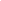 Указывается количество публикаций в рецензируемых журналах, в которых должны быть опубликованы основные научные результаты диссертаций на соискание ученых степеней кандидата наук, количество публикаций в изданиях, индексируемых в международных информационно-аналитических системах научного цитирования; указывается количество по теме кандидатской диссертации патентов на изобретения, патентов (свидетельств) на полезную модель, патентов на промышленный образец, патентов на селекционные достижения, свидетельств о государственной регистрации программ для электронных вычислительных машин, баз данных, топологий интегральных микросхем, зарегистрированных в установленном порядке.Указывается статус (внутривузовское, всероссийское, международное, иное), форма (конгресс, симпозиум, конференция, семинар, иное) и место проведения мероприятия, на котором запланирована апробация результатов исследования.Приложение 8УТВЕРЖДЕНОна заседании кафедры______Новгородского государственного университета имени Ярослава МудрогоПротокол № ___ от «____» _________20 ___г.ОТЧЕТза ______ год подготовки диссертации_____________________________________________________________________________(фамилия, имя, отчество)Специальность: _____________________________________________ _____________________________________________________________(шифр и наименование научной специальности в соответствии с номенклатурой специальностей научных работников, утверждаемой Министерством образования и науки РФ)Тема:	______________________________________________________________________________________________________________________________________________________________________________________________________________________________________________Научный консультант: __________________________________________ _____________________________________________________________(фамилия, имя, отчество, ученая степень, ученое звание, должность)Информация о ходе выполнения индивидуального плана по главам диссертационного исследования: ________________________________________________________________________________________________Участие в семинарах, конференциях, выставках и иных мероприятиях за отчетный год: ________________________________________________________________________________________________________________Список опубликованных трудов за отчетный год:4. Приобретенные патенты, свидетельства (если имеются): _______________________________________________________________ _________________________________________________________________ 5. Готовность диссертационной работы составляет ______%.  Соискатель:  _________________   _____________________(ФИО) «___»  ____________  20 ____ г. Научный  консультант:  _________________   _____________________(ФИО)  «___»  ____________  20 ____ г.Лист согласований к положению «О порядке прикрепления лиц для подготовки диссертации на соискание ученой степени кандидата наук без освоения программы аспирантуры»Лист внесения изменений к положению «О порядке прикрепления лиц для подготовки диссертации на соискание ученой степени кандидата наук без освоения программы аспирантуры»Федеральное государственное бюджетное образовательное учреждениевысшего образования«Новгородский государственный университет имени Ярослава Мудрого» (НовГУ)Федеральное государственное бюджетное образовательное учреждениевысшего образования«Новгородский государственный университет имени Ярослава Мудрого» (НовГУ)УТВЕРЖДАЮ	И.о. ректора____________Ю.С. Боровиков ____________________ 2020г.Принято На заседании Учёного совета НовГУПротокол №___ от «___» ____________2020 г.№ п/пНаименование научного трудаФорма научного трудаИздательство, журнал, название/номер, год/ или номер авторского свидетельстваОбъем
 (в п.л.)Фамилии соавторов1. Публикации в изданиях, индексируемых в международных цитатно-аналитических базах данных: Web of Science, Scopus, Springer, Astrophysics, PubMed, Mathematics, Chemical Abstracts, Agris, GeoRef, MathSciNet1. Публикации в изданиях, индексируемых в международных цитатно-аналитических базах данных: Web of Science, Scopus, Springer, Astrophysics, PubMed, Mathematics, Chemical Abstracts, Agris, GeoRef, MathSciNet1. Публикации в изданиях, индексируемых в международных цитатно-аналитических базах данных: Web of Science, Scopus, Springer, Astrophysics, PubMed, Mathematics, Chemical Abstracts, Agris, GeoRef, MathSciNet1. Публикации в изданиях, индексируемых в международных цитатно-аналитических базах данных: Web of Science, Scopus, Springer, Astrophysics, PubMed, Mathematics, Chemical Abstracts, Agris, GeoRef, MathSciNet1. Публикации в изданиях, индексируемых в международных цитатно-аналитических базах данных: Web of Science, Scopus, Springer, Astrophysics, PubMed, Mathematics, Chemical Abstracts, Agris, GeoRef, MathSciNet1. Публикации в изданиях, индексируемых в международных цитатно-аналитических базах данных: Web of Science, Scopus, Springer, Astrophysics, PubMed, Mathematics, Chemical Abstracts, Agris, GeoRef, MathSciNet2. Статьи в научных журналах, включенных в Российский индекс научного цитирования (РИНЦ) и входящих в перечень ВАК2. Статьи в научных журналах, включенных в Российский индекс научного цитирования (РИНЦ) и входящих в перечень ВАК2. Статьи в научных журналах, включенных в Российский индекс научного цитирования (РИНЦ) и входящих в перечень ВАК2. Статьи в научных журналах, включенных в Российский индекс научного цитирования (РИНЦ) и входящих в перечень ВАК2. Статьи в научных журналах, включенных в Российский индекс научного цитирования (РИНЦ) и входящих в перечень ВАК2. Статьи в научных журналах, включенных в Российский индекс научного цитирования (РИНЦ) и входящих в перечень ВАК3. Статьи, тезисы докладов на международных конференциях (в т.ч. с международным участием)3. Статьи, тезисы докладов на международных конференциях (в т.ч. с международным участием)3. Статьи, тезисы докладов на международных конференциях (в т.ч. с международным участием)3. Статьи, тезисы докладов на международных конференциях (в т.ч. с международным участием)3. Статьи, тезисы докладов на международных конференциях (в т.ч. с международным участием)3. Статьи, тезисы докладов на международных конференциях (в т.ч. с международным участием)4. Статьи, тезисы докладов на российских конференциях4. Статьи, тезисы докладов на российских конференциях4. Статьи, тезисы докладов на российских конференциях4. Статьи, тезисы докладов на российских конференциях4. Статьи, тезисы докладов на российских конференциях4. Статьи, тезисы докладов на российских конференциях5. Рецензируемые монографии5. Рецензируемые монографии5. Рецензируемые монографии5. Рецензируемые монографии5. Рецензируемые монографии5. Рецензируемые монографии6. Учебно-методические работы6. Учебно-методические работы6. Учебно-методические работы6. Учебно-методические работы6. Учебно-методические работы6. Учебно-методические работыИмя      Отчество      Отчество2. Пол      3. Год, число, месяц      3. Год, число, месяцНаименование учебного заведенияФакультетГодГодСпециальность,и его местонахождениеФакультетпоступленияокончания№ дипломаи его местонахождениепоступленияокончания№ дипломаМесяц и годМесяц и годДолжность с указанием учрежденияМестонахождениеДолжность с указанием учрежденияМестонахождениепоступленияуходаДолжность с указанием учрежденияучрежденияпоступленияуходаучреждения№Наименование глав иСрокПроцентПубликации ип/празделов диссертациивыполнениявыполнениядругие(поквартально,результаты попо годам)темедиссертации1(план / факт)Итог:№ п/пНаименование научного трудаФорма научного трудаИздательство, журнал, название/номер, год/ или номер авторского свидетельстваОбъем (в п.л.)Фамилии соавторов1.Разработал:Ф.И.О.ДатаПодписьСистема менеджмента качества Управленческая документацияЗаместитель начальника управления аспирантуры и ординатурыАлексеева О.В.Система менеджмента качества Управленческая документацияСОГЛАСОВАНО:Система менеджмента качества Управленческая документацияПроректор по научной работе и инновациямЕфременков А.Б.Проректор по финансово-экономической деятельностиКозырев М.М.Председатель ПрофкомаБритин С.Н.Начальник управления бухгалтерского учетаШвецова И.В.Начальник финансово-экономического управленияПонамарёва Ю.А.Начальник юридического управленияШульцев В.А.Директор центра развития публикационной активности Фихтнер О.А.Начальник управления по работе с персоналомСорокина Л.Л.Номер измененияНомер и дата распорядительного документа о внесении измененийДата внесения измененияФИОлица, внесшего изменениеПодпись